ตัวอย่างแบบฟอร์ม
แต่งตั้งคณะกรรมการกำหนดราคากลาง  /เกณฑ์คุณลักษณะเฉพาะครุภัณฑ์   นางวันนา  คำบุญฐิติสกุล   นักวิชาการเงินและบัญชีชำนาญการพิเศษ
            กลุ่มบริหารงานการเงินและสินทรัพย์   สำนักงานเขตพื้นที่การศึกษาประถมศึกษาสุรินทร์  เขต  3	                                                      บันทึกข้อความ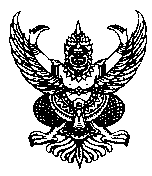 ส่วนราชการ   โรงเรียน ...........................................................................................................................ที่ ……………………………….ลงวันที่ ..……………………………………………..………………เรื่อง  รายงานขอแต่งตั้งคณะกรรมการกำหนดราคากลาง   เรียน    ผู้อำนวยการโรงเรียน.........................................................		ตามที่โรงเรียนได้รับงบประมาณประจำปี.......................................ประเภท งบลงทุน ค่าครุภัณฑ์.......................................วงเงิน....................................บาท  (..................................................) นั้น		เพื่อให้เป็นไปตามการกำหนดราคากลางตามแนวที่คณะกรรมการ ป.ป.ช กำหนด  จึงเห็นควรแต่งตั้งคณะกรรมการกำหนดราคากลางเพื่อคำนวณราคากลางค่าครุภัณฑ์ดังกล่าว เพื่อใช้ในการจัดหาผู้ขายของโรงเรียนต่อไป		จึงเรียนมาเพื่อโปรดพิจารณา  หากเห็นชอบโปรดลงนามคำสั่งแต่งตั้งคณะกรรมการกำหนดราคากลาง ดังแนบ						ลงชื่อ..........................................เจ้าหน้าที่พัสดุ							(................................)						   ................../................../.................						ลงชื่อ............................................หัวหน้าเจ้าหน้าที่พัสดุ							(....................................)						  ...................../.................../..................					 เห็นชอบและลงนาม				       ลงชื่อ...................................                                                                      (................................)				      ผู้อำนวยการโรงเรียน..............................                                                     คำสั่งโรงเรียน...........................ที่............/............เรื่อง  แต่งตั้งคณะกรรมการกำหนดราคากลางการจัดซื้อครุภัณฑ์............................................------------------------------		ด้วยโรงเรียน.........................................................จะดำเนินการจัดซื้อครุภัณฑ์........................................... จำนวนเงิน.............................บาท (.............................................................)		ฉะนั้นเพื่อให้เป็นไปตามการกำหนดราคากลางตามแนวที่คณะกรรมการ ป.ป.ช กำหนด  จึงแต่งตั้งคณะกรรมการกำหนดราคากลางเพื่อคำนวณราคาครุภัณฑ์ดังกล่าว  โดยมีองค์ประกอบและหน้าที่ดังนี้องค์ประกอบ(1).............................................ตำแหน่ง........................................ ประธานกรรมการ(2).............................................ตำแหน่ง........................................  กรรมการ   		     (3).............................................ตำแหน่ง........................................  การรมการหน้าที่ให้คณะกรรมการคำนวณราคากลางการจัดซื้อครุภัณฑ์...................................ให้เป็นตามการกำหนดราคากลางตามแนวที่คณะกรรมการ ป.ป.ช กำหนด     		สั่ง  ณ  วันที่..............................................................				        (.................................................)					...............................................					ผู้อำนวยการโรงเรียน...............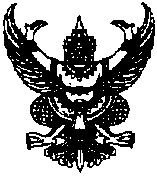                         บันทึกข้อความส่วนราชการ   โรงเรียน....................................................................................................................................  ที่ ……………………….ลงวันที่..…………………………………………………………………… ……เรื่อง   การจัดทำราคากลางค่าครุภัณฑ์.........................................................เรียน  ผู้อำนวยการโรงเรียน.......................(ผ่านหัวหน้าเจ้าหน้าที่พัสดุ)		ตามที่โรงเรียนได้รับงบประมาณประจำปี........................ประเภท  งบลงทุนค่าครุภัณฑ์.....................................................................วงเงิน....................................บาท (.....................................)และได้แต่งตั้งคณะกรรมการกำหนดราคากลางตามการกำหนดราคากลางตามแนวที่คณะกรรมการ ป.ป.ช กำหนด  เพื่อจัดทำราคากลางดังกล่าว ตามคำสั่งโรงเรียน.......................ที่........../.............. สั่ง ณ วันที่..................................นั้น		คณะกรรมการกำหนดราคากลางตามคำสั่งดังกล่าวได้จัดทำราคากลางค่าครุภัณฑ์…………………………………………………………………………………………….โดยปฏิบัติตามตามการกำหนดราคากลางตามแนวที่คณะกรรมการ ป.ป.ช กำหนด รายละเอียดดังแนบ		จึงเรียนมาเพื่อโปรดทราบ และพิจารณาอนุมัติให้ใช้ราคากลางดังกล่าวในการจัดซื้อต่อไป						ลงชื่อ...........................................ประธานกรรมการ						       (........................................)ลงชื่อ...........................................กรรมการ						       (........................................)ลงชื่อ...........................................กรรมการ						       (........................................)                                 เห็นชอบและอนุมัติ				       ลงชื่อ...................................                                                                      (................................)				      ผู้อำนวยการโรงเรียน..............................                         บันทึกข้อความส่วนราชการ   โรงเรียน  ..................................................................................................................................ที่ ……………………………………………….ลงวันที่ ..………………………………………………….……………………………………เรื่อง   การจัดทำราคากลางซื้อครุภัณฑ์............................................................เรียน  ผู้อำนวยการโรงเรียน........................................		ตามที่โรงเรียนได้รับงบประมาณประจำปี..........................ประเภท  งบลงทุน ค่าครุภัณฑ์............................................วงเงิน....................................บาท (.....................................)และได้แต่งตั้งคณะกรรมการกำหนดราคากลางตามการกำหนดราคากลางตามแนวที่คณะกรรมการ ป.ป.ช กำหนด เพื่อใช้ในการจัดซื้อครุภัณฑ์ดังกล่าวนั้น		บัดนี้ คณะกรรมการกำหนดราคากลางได้คำนวณราคากลางตามการกำหนดราคากลางตามแนวที่คณะกรรมการ ป.ปช. กำหนด แล้วเป็นเงินทั้งสิ้น......................................บาท (..........................................................) รายละเอียดดังแนบ 	             จึงเรียนมาเพื่อโปรดพิจารณา หากเห็นชอบโปรดอนุมัติให้ใช้ราคากลางดังกล่าวในการจัดซื้อ                                                ลงชื่อ........................................เจ้าหน้าที่พัสดุ				       (.....................................)				   ...................../....................../.............                                               ลงชื่อ........................................หัวหน้าเจ้าหน้าที่พัสดุ				       (.....................................)				   ...................../....................../......
                                          เห็นชอบและอนุมัติลงชื่อ........................................		   (.....................................)		 ...................../....................../.............ตารางแสดงรายการครุภัณฑ์ ประจำปีงบประมาณ พ.ศ.  .....................โรงเรียน.......................................................ลงชื่อ………………………………………..กรรมการ(....................................................................)ลงชื่อ………………………………………..กรรมการ(....................................................................)ลงชื่อ………………………………………..กรรมการ(....................................................................)พิมพ์เกณฑ์คุณลักษณะเฉพาะครุภัณฑ์ แนบทุกรายการ  
คณะกรรมการลงนามกำกับทุกแผ่น(หน้าที่มีราคากลาง  กับรายละเอียดครุภัณฑ์)                     การเปิดเผยราคากลางและการคำนวณราคากลางการจัดซื้อจัดจ้างซึ่งมิใช่งานก่อสร้างตารางแสดงวงเงินงบประมาณที่ได้รับจัดสรรและราคากลาง(ราคาอ้างอิง)ในการจัดซื้อจัดจ้างที่มิใช่งานก่อสร้างที่รายการครุภัณฑ์จำนวนหน่วยนับราคาต่อหน่วยจำนวนเงินหมายเหตุ            1.  ชื่อโครงการ.......................................................................................................................      /หน่วยงานเจ้าของโครงการ..............................................................................................            2. วงเงินงบประมาณที่ได้รับจัดสรร...................................................................................บาท             3. วันที่กำหนดราคากลาง (ราคาอ้างอิง).................................................................................     เป็นเงิน..............................................บาท ราคา/หน่วย(ถ้ามี)......................................บาท             4. แหล่งที่มาของราคากลาง (ราคาอ้างอิง)4.1...........................................................................................................................................4.2...........................................................................................................................................4.3……………………………………………………………………………………….…………             5.  รายชื่อเจ้าหน้าที่ผู้กำหนดราคากลาง (ราคาอ้างอิง) ทุกคน………………………………….